Curriculum VitaeEducational QualificationsPublications/ Ph.Ds/ M.PhilsPh.D./M.Phil. SupervisedSeminars/Conferences/Workshops/Congress Organized/AttendedOrientation/Refresher Courses attendedMembership of Professional/Academic Bodies:Administrative/Academic/Corporate Assignments Present:Member of Academic Council, University of LucknowMember of Faculty Board, Faculty of Arts, University of LucknowMember of Board of Studies, Department of Social Work, University of LucknowMember of Departmental Research Committee, Department of Social Work, University of LucknowMember of Departmental Committee, Department of Social Work,University of LucknowMember of Board of Studies, Dr. Giri Lal Gupta Institute of Public Health and Public Affairs, University of LucknowPresident, Lucknow University Teachers Staff ClubFormer:Awards/Recognition:Ambassador for Peace by the Universal Peace Federation, New Delhi Journal-related:Chief Editor, Contemporary Social Work (Bi-annual Journal), Department of Social Work, University of LucknowEditor, Contemporary Social Work (Bi-annual Journal), Department of Social Work, University of LucknowMember, Evaluation Board, Sodh Srijan, (a Bi-annual Bi-Lingual Journal), Published by A.P. Sen College, BastiUGC Assignments:Chairperson - UGC Committee on Learning Outcomes based Curriculum Framework-Social WorkUGC Nominee of the governing body of School of Social Work, Roshni Nilaya, MangaluruMember - Committee on Extension of Autonomous Status of Madras School of Social Work, ChennaiMember, Expert Committee for Assessment of Proposals of Minor Research Projects and Seminars / Conferences / Workshops /Symposia in the Subject Discipline of Sociology /Social Work/Women Studies during 12th Plan Period, WRO, Pune Member, Expert Committee to have an on-the-spot assessment of the fulfillment of criteria as laid down by the UGC and other concerned statutory bodies such as AICTE by the Assam Don Bosco University (Private University) Guwahati, Assam  Institutional Committee: 	Member, Institutional Committee for Stem Cell Research, SGPGI of Medical    Sciences, Lucknow ( 20.12.2018-19.12.2021). Tata Institute of Social Sciences:Participated in the National Consultation on National Network of Schools of Social Work for the quality Enhancement of Social Work Education in India on May 2-3, 2012, organized by the School of Social Work, TISS, Mumbai  Selection/Promotion/Assessment Committee:Member, Interview Board(Social Work) U.P. Higher Education Service Commission, Allahabad, 2016 Expert, Evaluation of Publications of faculty members for promotion under CAS, Delhi University, Delhi, 2021Expert/Member, Selection Committee, B.N.Mandal University, Madhepura,Bihar,2018Member, Panel for recommendation of Proposals of Seminars/Workshops/Conferences of different universities in the State of Utter Pradesh, 2018                    Examinership:Ph.D. Thesis Evaluation: Jamia Milia Islamia, New Delhi, Delhi University, Delhi, Rani Durgavati Vishwavidhyalaya, Jabalpur, Kashi Vidhyapeeth Varanasi, Kurukshetra University, Kurukshetra etc.                      Paper Setting:                     Bihar Public Service Commission, Patna, 2016                    Territorial Army:Nomination / Detailment as a prominent educationist as member of Preliminary Interview for commissioning in the Territorial Army, 2007, 2013,                      Governing Body/Faculty Board:VC nominee on the Governing Body/Faculty Board of National Post  Graduate Autonomus College, University of Lucknow, 2018Member of Governing Body, State Resource Centre, Uttar Pradesh. Literacy House, Lucknow                           DRC/RDC/BOS:                        Department of Social Work, Guru Ghasidas Vishwavidyalaya, Bilaspur C.G.   Department of Social Work, Uttarakhand Open University, Haldwani, U.K.           Department of Social Work,MG Chitrkoot Gramodaya Vishwavidyalaya.     Satna, M.P. ,2016 Games & Sports:Captain, Volleyball Team (1977-78 & 1978-79), Janta Intermediate College, Bharawan, Hardoi (U.P.)Participation in Inter-Hostels Volleyball Competitions (1980-81), organized byU niversity of Lucknow.                        ………………………………………………….…………………………………………………………………………………………..(Raj Kumar Singh)Name:Raj Kumar Singh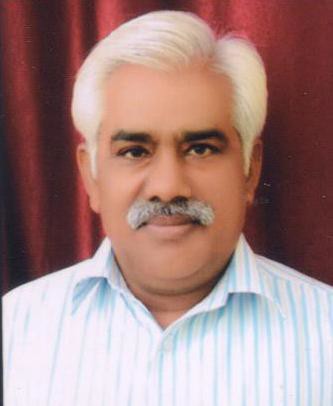 Date of Birth:January 1, 1962Father’s Name:Sri Hari Narayan SinghDesignation:ProfessorDepartment:Social Work, University of LucknowExamination PassedBoard/UniversityYearSubjectsMarks%DivisionHigh SchoolU.P. Board, Allahabad1977Hindi, Maths., Eng.,Sans., Civics369/50073.8FirstIntermediate-do-1979Hindi, English, Sans, Civics, Geography323/50064.6FirstB.A.University of Lucknow1981English, Sanskrit, Social Work365/60060.8FirstM.A.-do-1983Social Work844/140060.2FirstPh.D.-do-1989Social WorkAwardedAwardedAwardedS. No.ParticularsNumber1.Research Papers/Studies/Articles152.Paper in Encyclopaedia (Social Work) (Unpublished)013.Book Reviews084.Review Article015.Books Edited046.Seminars/Symposia Reports Published037.Development of Study Material02S. No.ParticularsNumber1.Ph.D.052.M.Phil.163.Post Doctoral Fellow01S. No.ParticularsNumbers1.Seminar/ Conference/Congress Organizing Secretary NationalInternational7th Indian Social Work Congress0602012.Seminar/Conferences/Workshops/Congress attended78S. No.ParticularsNumbers1.Orientation Courses032.Refresher Courses05(i)Indian Council of Social Welfare (ICSW), U. P. Branch(ii)Association of Schools of Social Work in India (ASSWI)(iii)Indian Society of Professional Social Work (ISPSW)(iv)National Association of Professional Social Workers in India (NAPSWI)(v)Ethnographic and Folk Culture Society (EFCS)(vi)Society for Promoting Well-being, Autonomy, Self-Acceptance, Trust and Integration of Physical and Mental Health (SWASTI)(vii)Sanskritiki, University of LucknowPro Vice Chancellor, University of LucknowRegistrar, University of LucknowDean Student Welfare, University of LucknowAssistant Dean of Student Welfare, University of LucknowChief Coordinator Examinations, University of LucknowChief Provost, University of Lucknow Halls, University of LucknowAssistant Provost, Habibullah Hall, University of LucknowCoordinator, National Service Scheme, University of LucknowProgramme Officer, National Service Scheme, University of LucknowAdditional Proctor, University of LucknowAssistant Proctor, University of Lucknow. Director, Institute of Human Consciousness and Yogic Sciences, University of Lucknow. Head, Department of Social Work, University of LucknowCoordinator, M. Phil in Social Work, Department of Social Work, University of LucknowCoordinator, UGC sponsored Centre for Advanced Studies in Social Work, Department of Social Work, University of LucknowDirector, MBA (HR&IR), Institute of Management Sciences, University of LucknowCoordinator, MBA (HR&IR), Institute of Management Sciences, University of LucknowDy. Coordinator, Master of Human Resource Management and Industrial Relations Department of Social Work, University of LucknowCoordinator, University of Lucknow UG, PG and Ph.D. Admissions -2015Assistant Director, University of Lucknow Post-Graduate Admissions- 1998, 2002, 2003, 2004, and 2005Assistant OSD, University of Lucknow Examinations- 1995, 1996, 2001,and 2002Centre Superintendent, IMS, University of Lucknow Examinations- 2004, 2005, 2006, and 2007.Member of Board of Studies, Dr. Shanker Dayal Sharma Institute of Democracy, University of Lucknow